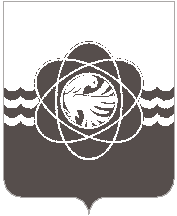 6 сессии пятого созываот 17.12.2019  № 45О предоставлении объектов электроснабжения в безвозмездное пользованиеРассмотрев предложения Администрации муниципального образования «город  Десногорск» Смоленской области, в соответствии с п. 7.2. раздела 7 Положения о порядке владения, пользования и распоряжения муниципальным имуществом муниципального образования «город Десногорск» Смоленской области, утвержденного решением Десногорского городского Совета от 24.04.2012 № 620, учитывая рекомендации  постоянной депутатской комиссии планово-бюджетной, по налогам, финансам и инвестиционной деятельности, Десногорский городской СоветР Е Ш И Л:1. Предоставить с 1 января 2020 года в безвозмездное пользование объекты электроснабжения, находящиеся в собственности муниципального образования «город Десногорск» Смоленской области, согласно приложению, сроком на 3 года. 2. Настоящее решение опубликовать в газете «Десна».Приложение к решению Десногорского                                                                                                            городского Совета                                                                                                            от 17.12.2019 № 45Перечень объектов электроснабжения, передаваемых в безвозмездное пользованиеПредседатель Десногорского  городского Совета                                А.А. ТерлецкийГлава    муниципального      образования «город Десногорск» Смоленской области                                              А.Н. Шубин№ п/пНаименование СсудополучателяНаименование объектов электроснабжения1Дачный потребительский кооператив «Ветеран»протяженность трассы воздушных линий: 647,1м., протяженность трассы подземных кабельных линий: ., количество опор: 23 шт.2Дачное некоммерческое товарищество «Родничок»протяженность трассы воздушных линий 786м., количество опор 24 шт.3Садоводческое товарищество «Лесная тишина»протяженность трассы воздушных линий               ., количество опор 32 шт.4Десногорское садоводческое товарищество «Калинка»протяженность трассы воздушных линий ., протяженность трассы подземных кабельных линий ., количество опор 19 шт.